REQUESTS FOR DUROOD SHARIFVol. 9From the Archive of Dr Umar AzamCompiled: April 2011Manchester, UKRE: FREE HOLY QURAN AND AAB-E-KAUSAR SOFT COPIESReply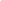 

If You help(in the cause of) Allaah, He will help you)  Qur'an 47:7
 
Jasmine Faiza
Trainee Counselor & AdvocateAssalamualikum
 
Can I please have them?
 
JazakallahAlaikum salam- Show quoted text -Reply- Show quoted text --- 
Imran Daud
021-324-338ReplyBR MUNAF, I CAN SEND ISLAMIC BOOKS TO UP TO 100 BROTHER AND SISTER MUSLIMS PER DAY.  WILL YOU GIVE THIS EMAIL ADDRESSdr.umarazam@gmail.com  TO EVERYONE YOU KNOW WHO HAS AN EMAIL ADDRESS IN FIJI [TELL THEM TO PUT IN A REQUEST SO THAT I KNOW WHICH EMAIL ADDRESS TO SEND TO] AND I'LL DO THE REST - SEND THEM THE ATTACHMENTS.  I AM WILLING TO WORK, TO PUT IN THE EFFORT OF SENDING THE QURAN AND DUROOD DUAS AND JAZAKALLAH KHAIR TO YOU~- Show quoted text -Reply assalam ualaikum wrbplease provide us wiht some of thosethanks wasalamReply to thread 'Free quran & durood attachments'ReplyDear dr_umar_azam,

FeArLeS RaHeeL has just replied to a thread you have subscribed to entitled - Free quran & durood attachments - in the Gupshup Forums forum of Forumpk.

This thread is located at:
http://forum.kalpoint.com/gupshup-forums/free-quran-and-durood-attachments-109911-new-post.html

Here is the message that has just been posted:
***************
Hmmm Nyce sharing Umar .....:)

Buh this kind of post u should post In Islamic section ...../yess


Thanks Again for sharing ...../excellent
***************


There may also be other replies, but you will not receive any more notifications until you visit the forum again.

All the best,
Forumpk

~~~~~~~~~~~~~~~~~~~~~~~~~~~~~~~~~~~~~
Unsubscription information:

To unsubscribe from this thread, please visit this page:
http://forum.kalpoint.com/subscription.php?do=removesubscription&type=thread&subscriptionid=239503&auth=091056cc870f22927f4fb853e2cde0c3

To unsubscribe from ALL threads, please visit this page:
http://forum.kalpoint.com/subscription.php?do=viewsubscription&folderid=allFeedback via the Contact FormReply


Powered by EmailMeFormReply


Powered by EmailMeFormFeedback via the Contact FormReply


Powered by EmailMeFormFeedback via the Contact FormReply


Powered by EmailMeFormAssalamu aleykum, brother!

Do you have all types of SALAVAT? in arabic text
If you have, please send me.

I'll be very gratefulFeedback via the Contact FormReply


Powered by EmailMeFormRE: AAB-E-KAUSAR BOOK OF DUROOD SHARIFReply

dr omar who r yewBIOGRAPHICAL TIMELINE  on www.dr-umar-azam.com- Show quoted text -Feedback via the Contact FormReply


Powered by EmailMeFormPOWER OF DUROOD WebsiteReplyAssalamu Alaikum, Dear Brother/Sister in Islam                                                                       Please feel free to use the newest website :   http://powerofdurood.weebly.com    (set up only a few days ago in honour of our Prophet Muhammed Sallallaho alaihi wa sallam) and then sign the Guest Book on the Site with your comments and suggestions.                                                                                          Dr Umar Azam[a-free-guestbook.com] New message from m s khalilReplyDear Webmaster,

you received a new message in your guestbook from 'm s  khalil':

http://www.a-free-guestbook.com/gb/DUROOD/

Best regards,

Webmaster A-free-guestbook.
---------------------------------
If you don't want to be notified of new messages in your guestbook, login at www.a-free-guestbook.com and disable it in your settings panel.
If you lost your password, you can retreive it here:  http://www.a-free-guestbook.com/lost_password.phpINTERNET USAGE: 3 internetReplyHi,

Thanks for contacting me but your message tells me that I have used up
all my monthly allowance and will be charged henceforth.  But my
ACCOUNT tells me that I still have 64 MB to go.AAB-E-KAUSAR DISTRIBUTIONXhide details Feb 28hide details Feb 28hide details Mar 2 Reply Forwardhide details Mar 6 Reply Forward Invite Imran Daud to chatshow details Mar 6wa alaikum as salamwe need some quran  with english translation and also aab-e-kausar here in Fijimy phone number is   6666446 and mob 9969384.wassalamwa alaikum as salamwe need some quran  with english translation and also aab-e-kausar here in Fijimy phone number is   6666446 and mob 9969384.wassalamhide details Mar 7 Reply Forwardhide details Mar 19hide details Mar 27AAB-E-KAUSAR DISTRIBUTIONXhide details Mar 27Name*:Name*:fairoz bashafairoz bashafairoz bashafairoz bashaEmail*:Email*:fairozb380@gmail.comfairozb380@gmail.comfairozb380@gmail.comfairozb380@gmail.comSubject*:Subject*:send the durood booksend the durood booksend the durood booksend the durood bookMessage*:Message*:assalamualikum 
i request you to send the durood book.
thank you.assalamualikum 
i request you to send the durood book.
thank you.assalamualikum 
i request you to send the durood book.
thank you.assalamualikum 
i request you to send the durood book.
thank you. Reply Forwardhide details Mar 27Name*:Name*:kitty pridekitty pridekitty pridekitty prideEmail*:Email*:kitty_thedreamer@yahoo.co.inkitty_thedreamer@yahoo.co.inkitty_thedreamer@yahoo.co.inkitty_thedreamer@yahoo.co.inSubject*:Subject*:duruddurudduruddurudMessage*:Message*:send durud sharif booksend durud sharif booksend durud sharif booksend durud sharif bookhide details Mar 30 (13 days ago)Name*:Name*:RuhulRuhulRuhulEmail*:Email*:ruhul.islam@wipro.comruhul.islam@wipro.comruhul.islam@wipro.comSubject*:Subject*:E book of Taweez and NaqshE book of Taweez and NaqshE book of Taweez and NaqshMessage*:Message*:Assalaamualikum,

Please ail me the ebook of taweez and naqsh, and using darood.

JazakallahAssalaamualikum,

Please ail me the ebook of taweez and naqsh, and using darood.

JazakallahAssalaamualikum,

Please ail me the ebook of taweez and naqsh, and using darood.

JazakallahFeedback via the Contact FormReply


Powered by EmailMeFormAAB-E-KAUSAR DISTRIBUTIONXhide details Apr 1 (11 days ago)Name*:Name*:basyllbasyllbasyllEmail*:Email*:besteem8@yahoo.co.ukbesteem8@yahoo.co.ukbesteem8@yahoo.co.ukSubject*:Subject*:Durood bookDurood bookDurood bookMessage*:Message*:Kindly mail the book to me with apppreciation n thanksKindly mail the book to me with apppreciation n thanksKindly mail the book to me with apppreciation n thankshide details Apr 3 (9 days ago)AAB-E-KAUSAR DISTRIBUTIONXhide details Apr 4 (8 days ago)Name*:Name*:Taha AKhtarTaha AKhtarTaha AKhtarEmail*:Email*:tahagenious2008@hotmail.comtahagenious2008@hotmail.comtahagenious2008@hotmail.comSubject*:Subject*:send me booksend me booksend me bookMessage*:Message*:hey omar frst of all tell me who are you and where from you y got my adress and where you from to whom u belong relegiously means
(shiya,deobandi,ahle hadith nd baralwi etc wht?hey omar frst of all tell me who are you and where from you y got my adress and where you from to whom u belong relegiously means
(shiya,deobandi,ahle hadith nd baralwi etc wht?hey omar frst of all tell me who are you and where from you y got my adress and where you from to whom u belong relegiously means
(shiya,deobandi,ahle hadith nd baralwi etc wht?AAB-E-KAUSAR DISTRIBUTIONXhide details Apr 4 (8 days ago)hide details Apr 4 (8 days ago)AAB-E-KAUSAR DISTRIBUTIONXhide details Apr 5 (7 days ago)Name*:Name*:ZiaullahZiaullahZiaullahEmail*:Email*:zia8427@yahoo.comzia8427@yahoo.comzia8427@yahoo.comSubject*:Subject*:Darood SharifDarood SharifDarood SharifMessage*:Message*:Dear Brother,

I am interesting to read darood sharif book, i shall be very thankful to you if you send me.Dear Brother,

I am interesting to read darood sharif book, i shall be very thankful to you if you send me.Dear Brother,

I am interesting to read darood sharif book, i shall be very thankful to you if you send me.show details Apr 5 (7 days ago)1. DR UMAR AZAM - 2011-04-03 19:27:55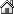 Mohammad Javad has done a very good job compiling the POWER OF DUROOD booklet. It is a very convenient, concise, valuable publication for understanding the importance of Durood Sharif. And actually reading these miscellaneous, vital Durood Sharif will ascertain our entry into the perpetual Jannats, Insha’Allah.hide details Apr 6 (7 days ago)2. m s khalil - 2011-04-06 01:11:31AllhamdoLillah, another contribution--Sadaqa-eJaria, fully supported....with Dua Allah Hafiz[a-free-guestbook.com] New message from sami saralReplyDear Webmaster,

you received a new message in your guestbook from 'sami saral':

http://www.a-free-guestbook.com/gb/DUROOD/

Best regards,

Webmaster A-free-guestbook.
---------------------------------
If you don't want to be notified of new messages in your guestbook, login at www.a-free-guestbook.com and disable it in your settings panel.
If you lost your password, you can retreive it here:  http://www.a-free-guestbook.com/lost_password.phpislam materialReplySalam, Dr Umar

Please send me the Holy Quran, Aab-E-Kausar Book of Durood Duas and other materials.

SaifReplyWA LAIKUM SALAM, SAIF

THANK YOU FOR YOUR REQUEST.  I WILL BE PLEASED TO SEND YOU THE ISLAMIC MATERIALS LATER.- Show quoted text -New WebsiteReplyCan you give me information about your new darood sharif website?New Form Entry: Contact FormReplyYou've just received a new submission to your Contact Form.Submitted Information:Name
UMAR AZAM

Email
islamicwork@gmail.com

Comment
MASHA'ALLAH, THIS SITE IS EVEN BETTER THAN THE FIRST VERSION. MAY ALLAH BLESS YOU MILLIONS OF TIMES![a-free-guestbook.com] New message from MuslimahReplyDear Webmaster,

you received a new message in your guestbook from 'Muslimah':

http://www.a-free-guestbook.com/gb/DUROOD/

Best regards,

Webmaster A-free-guestbook.
---------------------------------
If you don't want to be notified of new messages in your guestbook, login at www.a-free-guestbook.com and disable it in your settings panel.
If you lost your password, you can retreive it here:  http://www.a-free-guestbook.com/lost_password.php[Subscribe] Posts on Muslimah - please confirmReplyAs sala’amu alaikum/Hello
Thank you for subscribing to my blog. You must confirm your request to subscribe to my blog by reading the details below.
Please don’t forget to read the ‘comments” policy on my blog page... I love comments from my readers and your feedback is always appreciated.
Regards
Muslimah
Walaikum as salaam/ Goodbye
“O Allah, make my love for You the most beloved thing to me, and Your displeasure with me the most fearful thing to me, and instill in me a passion for meeting You; when you have given the people of the world the pleasures of their world, make the coolness of my eyes (pleasure) in worshipping You. Aameen Thuma AameenHow do I confirm this subscription?Click the following link or copy it into a browser. Note this link is only valid for dr.umarazam@gmail.comhttp://subscribe.wordpress.com/?key=90e9d22113f67c99571c03c20636b91d&email=dr.umarazam%40gmail.com&activate=d64855587f16f8fc6fe03e2af44b03b4What am I subscribing to?Please be aware that by subscribing you are exposing your email address to the owner of the website.Stop sending me these messages!If you did not request this action please disregard this message. You can block further messages by clicking on 'Manage Subscriptions' and changing your settings.Trouble clicking? Copy and paste this URL into your browser: http://subscribe.wordpress.com[Subscribe] Comments on Muslimah - please confirmReplyAs sala’amu alaikum/Hello
Thank you for subscribing to my blog. You must confirm your request to subscribe to my blog by reading the details below.
Please don’t forget to read the ‘comments” policy on my blog page... I love comments from my readers and your feedback is always appreciated.
Regards
Muslimah
Walaikum as salaam/ Goodbye
“O Allah, make my love for You the most beloved thing to me, and Your displeasure with me the most fearful thing to me, and instill in me a passion for meeting You; when you have given the people of the world the pleasures of their world, make the coolness of my eyes (pleasure) in worshipping You. Aameen Thuma AameenHow do I confirm this subscription?Click the following link or copy it into a browser. Note this link is only valid for dr.umarazam@gmail.comhttp://subscribe.wordpress.com/?key=90e9d22113f67c99571c03c20636b91d&email=dr.umarazam%40gmail.com&activate_comment=16917917&n=c521810da1c2a9063d77d8fd86718a9fWhat am I subscribing to?I didn't subscribe, stop sending me these messages!If you did not request this action please disregard this message. You can block further messages by clicking on 'Manage Subscriptions' and changing your settings.Trouble clicking? Copy and paste this URL into your browser: http://subscribe.wordpress.comFrom Muslimah[Subscribe] Confirmed Subscription to Posts on MuslimahReplySubscribed!Congratulations, you are now subscribed to the site "Muslimah" and will receive an email notification when a new post is made.Whoa, slow down with the emails!You can change the delivery frequency by visiting your subscription dashboard. You can have emails sent when they are published, or aggregated and sent once a day or once a week.How do I cancel my subscription?You can cancel your subscription at any time by following one of these options:Click on the unsubscribe link at the bottom of every emailVisit your subscription dashboard and unsubscribe from thereTrouble clicking? Copy and paste this URL into your browser: http://subscribe.wordpress.comReplyAs sala’amu alaikumThank you for your kind words, May Allah reward you. Aameen.I would have liked to taken on the task for the printing, but I am really busy with so many projects, if you like you can get in touch with the following groups I do hope they be able to help you out:1) JAMIAT-UL-ULAMA TVL:56 PARK ROAD . FORDSBURG 2092 JOHANNESBURGPhone: (+27) 11-8386085Fax: (+27) 11-8382769Sincerely 
Muslimah 
Walaikum as salaam
“O Allah, make my love for You the most beloved thing to me, and Your displeasure with me the most fearful thing to me, and instill in me a passion for meeting You; when you have given the people of the world the pleasures of their world, make the coolness of my eyes (pleasure) in worshipping You. Aameen Thuma AameenReplySALAM, BR JAVAD

MARIA, THE SOUTH AFRICAN MUSLIMAH, IS SAYING THAT SHE CAN'T GET THE POWER OF DUROOD PRINTED IN THAT COUNTRY BECAUSE SHE IS TOO BUSY.  I MIGHT WRITE TO THE ORGANISATION SHE HAS GIVEN DETAILS OF TO ASK IF THEY CAN ARRANGE A MINOR PRINT.

DR UMAR helpReplyHello, I've deleted the Home Page by mistake and it had the counter, tracker etc. on it.  How do I retrieve it?Dr AzamThank you! Your request has been received and will be reviewed by our support staff.We try to respond to all reports of a problem within 1 business day. If you happen to solve the problem on your own before receiving a response, please let us know by replying to the confirmation email just sent to you.Submit a Request for Assistance
Please complete the form below detailing your request and a member of our support staff will respond as soon as possible.
Top of FormRequest DetailsIs this request urgent?:
How would you categorize this request?:
Details:+ Attach DocumentPlease type the security word - intoBottom of Formhide details Apr 10 (2 days ago)